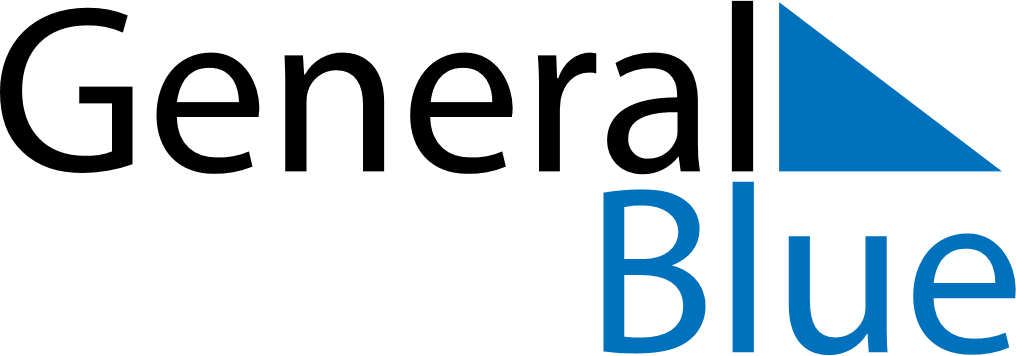 Weekly CalendarDecember 4, 2023 - December 10, 2023Weekly CalendarDecember 4, 2023 - December 10, 2023Weekly CalendarDecember 4, 2023 - December 10, 2023Weekly CalendarDecember 4, 2023 - December 10, 2023Weekly CalendarDecember 4, 2023 - December 10, 2023Weekly CalendarDecember 4, 2023 - December 10, 2023MONDAYDec 04TUESDAYDec 05TUESDAYDec 05WEDNESDAYDec 06THURSDAYDec 07FRIDAYDec 08SATURDAYDec 09SUNDAYDec 10